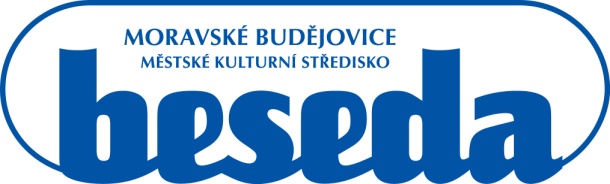 MKS Beseda, příspěvková organizace, Purcnerova 62, 676 02 Moravské Budějovice,  IČ:  00091758, tel.: 568 421 322Dodatek ke smlouvě o zajištění vystoupení – Travesti show Techtle Mechtle – „Cabaret Šulin Růž“uzavřená mezipořadatelem:						MKS Beseda, příspěvková organizace			Zastoupena: Vladimír Čábel, ředitel 			Purcnerova 62			676 02 Moravské Budějovice			IČO: 00091758, DIČ: CZ00091758aúčinkujícím:			Travesti show Techtle Mechtle 			Zastoupený: Lukáš Čepelák 			Menclova 2493/4b. 180 00, Praha 8			IČ: 75339781, DIČ: CZ89011008461) Travesti skupina Techtle Mechtle se touto smlouvou zavazuje, že uskuteční svůj zábavný pořad s názvem ,,Cabaret Šulin Růž, dne 28. 1. 2023 od 19:00 hodin v sále Besedy Moravské Budějovice.2) Prodej vstupenek je zajištěn následovně:a) MKS Beseda – TIC (přeprodej – ……,- Kč, na místě – …….,- Kč)b)Online předprodej – smsticket – prodej vstupenek do 28. ledna, cena vstupenky – …….,- Kč.3) Cena pořadu je stanovena procentuálním podílem ze vstupného ve výši 70% účinkující, 30% městské kulturní zařízení Moravské Budějovice. Podíl 70/30 bude vyrovnán převodem na bankovní účet …………………………., na základě vyúčtování předprodeje a online předprodeje. 4)Pořadatel se zavazuje zajistit propagaci minimálně 2 měsíce před akcí dle možností (výlep plakátů, hlášení rozhlasem, upoutávka v místním zpravodaji, místní kulturní přehled)5)Pořadatel zajistí kvalitní osvětlení a ozvučení akce dle technických požadavků – aparatura napojená na přehrávač – hudební podklady budou zaslány ke stažení cca týden před akcí jevištní odposlech 2x, divadelní reflektory pro nasvícení scény, bílé vodící bodové světlo včetně obsluhy – případně bílé reflektory pro nasvícení účinkujících, připojení pro hlavový mikrofon – 3x, stojan na mikrofon, 1x bezdrátový mikrofon.6)Travesti skupina Techtle Mechtle se zavazuje, že tento termín nezruší z jiných, než-li  ze závažných zdravotních důvodů účinkujících. Strany se dohodly, že minimální počet prodaných vstupenek pro uskutečnění akce je 70. 7)Objednavatel smlouvu zašle zpět podepsanou minimálně 1 měsíc před akcí na adresu: LukášČepelák, Menclova 2493/4B, Praha 8, 180 008)V případě zrušení pořadu ze strany objednavatele je výše storno poplatku 10.000,-Kč. Zruší-li představení skupina Techtle Mechtle, zavazuje se uhradit pořadateli náklady spojené s propagací. 2. 1. 2023 Podpis a razítko manažera skupiny:					Podpis a razítko pořadatele: